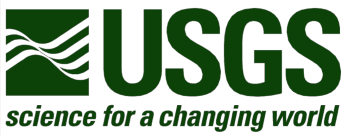 US Geological SurveyNational Geospatial Technical Operations Center1400 Independence RoadRolla, MO  65401DateLiDAR Pilot ReportTile extent pictureDELIVERABLES- LAS_1.2 (Classified) – 20 LAS tiles - DEMs – 40 .img tiles-20 Intensity Images- Data_Extent Shapefile -Tile_Index shapefile- Breaklines: Polygon_Z shapefile-FVA: BareEarth OpenTerrain shapefile -Processing: NJ_Sandy_LiDAR_GCP-Quality Checkpoints: Urban, Tall Weeds Crops, Forested Fully Grown, Brush Lands TreesNOT DELIVERED:-Swath/Raw (unclassed LAS file)-MetadataPILOT DATA INFORMATIONPilot Area:square milesCoordinate System:NAD 1983 2011 UTM Zone 18NGrid Size:1 meterLAS Version:1.2LAS Classifications:1, 2, 7, 9, 10, 17, 18SUMMARYLAS Summary:- LAS files conform to coordinate system- LAS Classifications follow USGS standard values- LAS files are classed (1, 2, 7, 9, 10, 17, 18)DEM Summary:- All DEM tiles conform to the coordinate system and tile index- DEM errors include:Include example picture of errorsBreakline Summary:- Breaklines conform to the given coordinate system- Breaklines captured as PolygonZExtents (Shapefiles)- Tile Index conforms to the given coordinate system- Data Extent conforms to the given coordinate system